Employment Application  Applicant InformationPart time       Full Time     EducationReferencesPlease list three professional references.Previous EmploymentAvailabilityPlease read carefully, initial below each paragraph and sign belowI hereby certify that I have not knowingly withheld any information that might adversely affect my chances for employment and that the answers given by me are true and correct to the best of my knowledge. I further certify that I, the undersigned applicant, have personally completed this application. I understand that any omission or misstatement of material fact on this application or on any document used to secure employment shall be grounds for rejection of this application or for immediate discharge if I am employed regardless of the time elapsed before discovery.I hereby authorize Pruneyard Cinemas to thoroughly investigate my references, work record, education and other matters related to my suitability for employment unless otherwise specified above.I understand that nothing contained in the application or conveyed during any interview which may be granted or during employment, if hired is intended to create an employment contract between me and the company. In addition, I understand and agree that if I am employed, my employment is for no definite or determinable period and may be terminated at any time, with or without prior notice at the option of either myself or the company and that no promises or representations contrary to the foregoing are binding on the company unless made in writing and signed by me and the company’s designated representative.In compliance with federal law, all persons hired will be required to verify identity and eligibility to work in the United States and to complete the required eligibility verification document form upon hire. Disclaimer and SignatureI certify that my answers are true and complete to the best of my knowledge. If this application leads to employment, I understand that false or misleading information in my application or interview may result in my release.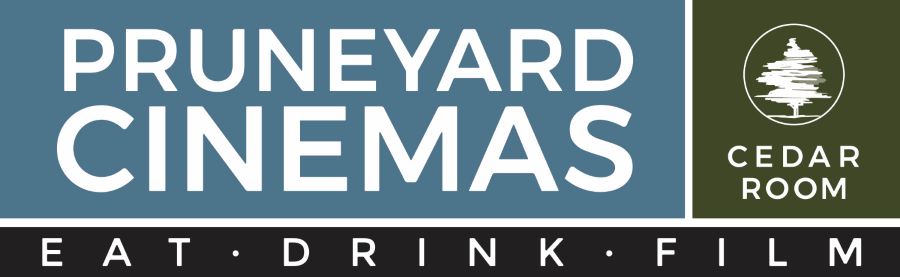 1875 South Bascom Avenue Suite 100, Campbell, CA 95008(408) 540-7693 fax(408) 993-1335Corp office Address: 1901 South Bascom Suite 1414 Campbell, CAPruneyardcinemas.comFull Name:Date:LastFirstM.I.Address:Street AddressApartment/Unit #CityStateZIP CodePhone:     CellDate Available:Email:Position Applied for:Are you a at least 18 years old?YESNOIf so, do you have a work permit??YESNOAre you older than 21 years old?YESNOHigh School:Address:From:To:Did you graduate?YESNODiploma:College:Address:From:To:Did you graduate?YESNODegree:Other:Address:Full Name:Relationship:Company:Phone:Address:Full Name:Relationship:Company:Phone:Address:Full Name:Relationship:Company:Phone:Address:Company:Phone:Address:Supervisor:Job Title:::Responsibilities:From:To:Reason for Leaving:May we contact your previous supervisor for a reference?YESNOCompany:Phone:Address:Supervisor:Job Title:Responsibilities:From:To:Reason for Leaving:May we contact your previous supervisor for a reference?YESNOCompany:Phone:Address:Supervisor:Job Title:Responsibilities:From:To:Reason for Leaving:May we contact your previous supervisor for a reference?YESNOMondayTuesdayWednesdaThursdayFridaySaturdaySundaySignature:Date:Hire date:Start date:Salary/Hourly Wage:Shift:Department:Position:Full Time:Part time:Manager Approval:Manager Approval: